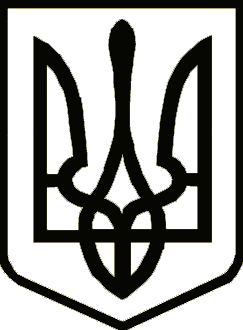 НОСІВСЬКА МІСЬКА РАДАВІДДІЛ ОСВІТИ, СІМ’Ї, МОЛОДІ ТА СПОРТУНАКазПро проведення ІІІ етапу Всеукраїнських учнівських олімпіад із  навчальних предметіву 2023/2024 навчальному роціВідповідно до наказу Міністерства освіти і науки України від 31 жовтня 2023 року № 1330 «Про проведення Всеукраїнських учнівських олімпіад з навчальних предметів і турнірів у 2023/2024 навчальному році», Положення про Всеукраїнські учнівські олімпіади, турніри, конкурси з навчальних предметів, конкурси-захисти науково-дослідницьких робіт, олімпіади зі спеціальних дисциплін та конкурси фахової майстерності, затвердженого наказом Міністерства освіти і науки України від 22 вересня 2011 року № 1099, зареєстрованого в Міністерстві юстиції України 17 листопада 2011 року за № 1318/20056 (зі змінами) (далі - Положення), наказів Управління освіти і науки облдержадміністрації від 20 листопада 2023 року №215 «Про затвердження рейтингу команд для участі у III етапі Всеукраїнських учнівських олімпіад із навчальних предметів у 2023/2024 навчальному році», від 10 січня 2024 №02 «Про проведення ІІІ етапу Всеукраїнських учнівських олімпіад із начальних предметів у 2023/2024 навчальному році», листів Чернігівського ОІППО імені К.Д.Ушинського від 10 січня 2024 №21/01-12/45 «Про організацію проведення ІІІ етапу Всеукраїнських учнівських олімпіад із начальних предметів» та від 10 січня 2024 №21/01-12/46 «Про відправлення робіт учасників ІІІ етапу Всеукраїнських учнівських олімпіад із навчальних предметів», ураховуючи Указ Президента України від 06 листопада 2023 року № 734/2023 «Про продовження строку дії воєнного стану в Україні», затверджений Законом  України від 08 листопада 2023 року № 3429-ІХ, та з метою забезпечення організованого та безпечного проведення III етапу Всеукраїнських учнівських олімпіад із навчальних предметів у змішаній (очній та дистанційній) формі н а к а з у ю:1. Провести ІІІ етап Всеукраїнських учнівських олімпіад із навчальних предметів у змішаній (очно-дистанційній) формі відповідно до графіка (додаток 1).2.Призначити  Ольгу Гузь, головного спеціаліста Відділу освіти, сім'ї, молоді та спорту, Ольгу Мельник, завідувача методичним кабінетом, Нелю Кіц, Наталію Братченко, методистів методичного кабінету, Юрія Стащенка, учителя інформатики Носівського ліцею №5, відповідальними особами за здійснення організаційно-технічного супроводу олімпіад. Відповідальним особам керуватись Методичними рекомендаціями щодо проведення ІІІ етапу  Всеукраїнських учнівських олімпіад із навчальних предметів.3.Директорам Носівського ліцею №1 Ірині Нечес та Носівського ліцею №5 Олені Куїч створити умови для проведення ІІІ етапу Всеукраїнських учнівських олімпіад із навчальних предметів.	4. Директорам Носівського ліцею №1 Ірині Нечес, Носівської гімназії №2 Любові Печерній, Носівської гімназії №3 Надії Хоменко, Носівського ліцею №5 Олені Куїч, Володьководівицького ліцею Валентині Вовкогон:4.1. Довести графік проведення ІІІ етапу  Всеукраїнських учнівських олімпіад із навчальних предметів до відома педагогічних працівників, здобувачів освіти-учасників ІІІ етапу та їхніх батьків. 4.2. Забезпечити супровід учасників олімпіад до місця проведення  та в зворотньому напрямку при наявності письмової згоди батьків або осіб, що їх замінюють.5. Відшкодувати згідно з чинним законодавством роботу у вихідні дні педагогічним працівникам, залученим до організації та проведення ІІІ етапу Всеукраїнських учнівських олімпіад із навчальних предметів.6.Відповідальність за виконання наказу покласти на Ольгу Гузь, головного спеціаліста Відділу освіти, сім'ї, молоді та спорту,  Ольгу Мельник, завідувача методичним кабінетом, Нелю Кіц, Наталію Братченко, методистів методичного кабінету,  директорів закладів загальної середньої освіти Ірину Нечес (Носівський ліцей №1), Любов Печерну (Носівська гімназія №2), Надію Хоменко (Носівська гімназія №3), Олену Куїч (Носівський ліцей №5), Валентину Вовкогон (Володьководівицький ліцей), Юрія Стащенка, учителя інформатики Носівського ліцею №5.7. Контроль за виконанням даного наказу залишаю за собоюНачальник                                                                         Наталія ТОНКОНОГ  11  січня2024 року м. Носівка			                 №08